Правительство Приднестровской Молдавской Республики просит предоставить информацию о стоимости офисных кресел и компьютерных столов, с предоставлением изображения предлагаемых товаров. Описание объектов закупки указано ниже. Планируемый период проведения закупки – июль 2021 года.Срок окончания подачи ценовой информации – 7 июля 2021 года.Место подачи ценовой информации - г. Тирасполь ул. 25 Октября д.45, каб. 110, или по электронной почте: ud.pmr@gov-pmr.org.Основные условия исполнения контракта, заключаемого по результатам закупки: 1. Источник финансирования – республиканский бюджет.2. Возможные условия оплаты – Заказчик производит Поставщику предварительную оплату (аванс) в размере 25 (двадцать пять) % от цены договора. Заказчик производит дальнейшую оплату поставленного Товара по мере бюджетного финансирования. Расчет производится Заказчиком в безналичной форме путем перечисления денежных средств в рублях Приднестровской Молдавской Республики на расчетный счет Поставщика. 3. Поставляемый Товар должен отвечать всем требованиям качества, безопасности, техническим и другим нормам, стандартам и требованиям для Товаров данного вида, установленным законодательством Приднестровской Молдавской Республики и страны производителя, соответствовать характеристикам, отраженным в технической документации на него.4.  Поставка Товара осуществляется Поставщиком путём его отгрузки (передачи) Заказчику в пределах срока действия Договора на основании заявки Заказчика в течение 30 (тридцати) рабочих дней с момента получения заявки Заказчика. В случае отсутствия Товара на складе Поставщика поставка Товара осуществляется в течение 45 (сорока пяти) рабочих дней с момента получения заявки ЗаказчикаДопускается разбиение предмета закупки на части, т.е. подача ценовой информации на отдельные его позиции.Информируем, что направленные в адрес Правительства ПМР предложения не будут рассматриваться в качестве заявки на участие в закупках и не дают в дальнейшем каких-либо преимуществ для лиц, подавших указанные предложения. Настоящий запрос не является извещением о проведении закупки, офертой или публичной офертой и не влечет возникновения каких-либо обязательств заказчика.НАИМЕНОВАНИЕ И ОПИСАНИЕ ОБЪЕКТА ЗАКУПКИ(ТЕХНИЧЕСКОЕ ЗАДАНИЕ)№ п/пНаименование товараОписание (характеристики) объекта закупкиОписание (характеристики) объекта закупкиОписание (характеристики) объекта закупкиОписание (характеристики) объекта закупкиЕд. изм.Ориентировочное количествоПримечание: предполагаемый товар к поставке№ п/пНаименование товара№ п/пНаименование показателя
(неизменяемое)Значения показателей, которые не могут изменяться
 (неизменяемое)Максимальное и (или) минимальное значение показателей (конкретное значение показателя устанавливает участник закупки)Ед. изм.Ориентировочное количествоПримечание: предполагаемый товар к поставке1234567891Кресло офисное1Основные характеристикишт.32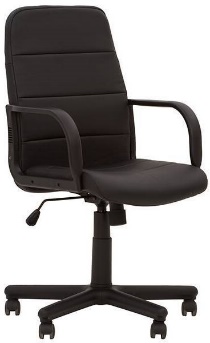 1Кресло офисное1.1Назначениедля персоналашт.321Кресло офисное1.2Вид материала обивки спинкиКожа искусственнаяшт.321Кресло офисное1.3Вид материала обивки сиденьяКожа искусственнаяшт.321Кресло офисное1.4Наличие механизма регулировки по высотедашт.321Кресло офисное1.5Наличие подголовниканетшт.321Кресло офисное1.6Наличие подлокотниковдашт.321Кресло офисное1.7Дополнительные характеристики*шт.321Кресло офисное1.7.1Материал изготовления крестовиныпластикшт.321Кресло офисное1.7.2Тип основанияпятилучие на прорезиненных роликахшт.321Кресло офисное1.7.3Высота кресла, ммне менее 970 и не более 1015шт.321Кресло офисное1.7.4Высота сиденья, ммне менее 450шт.321Кресло офисное1.7.5Глубина сидения, ммне менее 450шт.321Кресло офисное1.7.6Ширина сидения,  ммне менее 470шт.321Кресло офисное1.7.7Максимальная нагрузка на кресло, кг.не менее 110шт.321Кресло офисное1.7.8Цвет черныйшт.322Стол компьютерный2Основные характеристикишт.17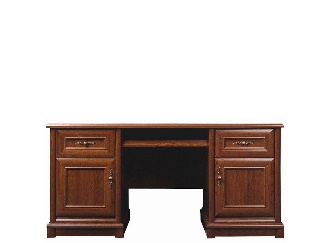 2Стол компьютерный2.1Вид материала корпусаДСПшт.172Стол компьютерный2.2Вид материала столешницыДСПшт.172Стол компьютерный2.3Вид материала фасадовДСП+МДФшт.172Стол компьютерный2.3Количество тумб2шт.172Стол компьютерный2.4Наличие выдвижных ящиковДашт.172Стол компьютерный2.5Наличие полки для клавиатурыДашт.172Стол компьютерный2.6Дополнительные характеристики*шт.172Стол компьютерный2.6.1Цвет каштаншт.172Стол компьютерный2.6.2Ширина , ммне менее 1550 и не более 1600шт.172Стол компьютерный2.6.3Глубина, ммне менее 660 и не более 700шт.172Стол компьютерный2.6.4Высота, ммне менее 760 и не более 790шт.17